Maths: Year 1Maths plans written before the Easter break will last until Friday. Please complete one or both of these activities this week.Maths: Year 1Maths plans written before the Easter break will last until Friday. Please complete one or both of these activities this week.Number bondsNumber bonds are pairs of numbers that add up to a chosen value. For example, 1 and 4 are a pair of numbers that add up to make 5. Other examples of number bonds to 5 are 2 and 3 / 0 and 5. Year 1 have learned about number bonds to 10 and most can say or write down all the pairs if you ask them. In today’s session the WALT (We Are Learning To) is to recall all number bonds to 10 and use them to find all the number bonds to 20.Please do be sure that the children are able to find all of the pairs. Knowing these will help across most areas within Maths and the children will find adding and taking away so much easier when they commit these to their memory.I will type up all the possible pairs underneath this session.  Recalling these pairs will be an activity that the children will do as a warm-up from time to time.Activity:Number bond activity sheet 1:This helps children to work out and learn number bonds for numbers up to 20.Number bond activity sheet 2:This helps children to work out and learn all the number bonds there are for the number 20.Working at a Year 1 level: Can the children write down all the pairs of numbers that total 10?  (it helps to write them in order) Can they use these pairs to help them find all the pairs to 20?EG:0+10=10                                                  0+20=201+9=10                                                    1+19=202+8=10         Can be used to find the      2+18=203+7=10         pair for 20.                        3+17=20Read and write numbers to 50Children need to be able to read and write numbers up to 50. They need to read numbers using their digits and their words.Digit means; 0,1,2,3,4,5,6,7,8,9So the number 36 is made up of the digit 3 and the digit 6. 3 meaning 3 tens (30) and 6 meaning 6 ones.Word means: one, two, three, four, five, six, seven, eight, nine and so on…So the number 36 as a word would be thirty-sixIn today’s session the WALT (We Are Learning To) is to read and write numbers in digits and words to 50.This will come easier to some than others.  If you find that going up to 50 is too much for just 1 session, let this session run over a few days.  It is something that can be picked up for 5 minutes or 20 at any point in the day. Top Tip:  Once you learn the numbers to 20 plus the tens numbers (10,20,30,40 and 50) the children will be able to write all of them in digits and words. So… it isn’t as tricky as it first seems!Activity:To get you started…Write numbers in words sheet:This sheet uses the ‘look, cover, say write’ way of learning to spell words. Use this is your child needs extra help with writing and spelling numbers to 20.Working at a Year 1 level:Match up Numbers in digit and words sheet: There is no need to print these sheets. It will be good practice for the children to write these into their books. Either use the sheet online to copy them correctly or copy the sheet as it is and draw lines to match the correct pairs. NB the document goes up further than 50. There is no need for the children to go further than 50.Write numbers in words and numerals sheet:This table will give the children time to recall numbers both in words and numeral starting from the lowest numbers.Number bond answers:For 10:0+10=101+9=102+8=103+7=104+6=105+5=106+4=107+3=108+2=109+1=1010+0=10For 20:0+20=20                   11+9=201+19=20                    12+8=202+18=20                    13+7=203+17=20                    14+6=204+16=20                    15+5=205+15=20                    16+4=206+14=20                    17+3=207+13=20                    18+2=208+12=20                    19+1=209+11=20                    20+20=10+10=20Top Tip word bank: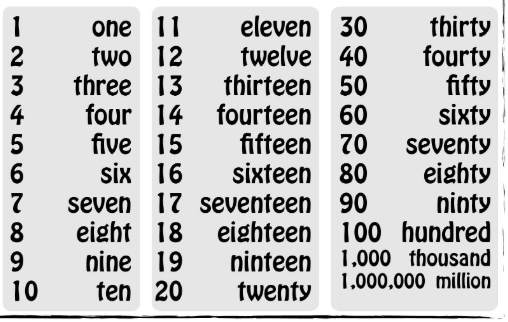 